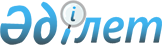 О бюджете села Тенге на 2021 – 2023 годыРешение Жанаозенского городского маслихата Мангистауской области от 31 декабря 2020 года № 54/582. Зарегистрировано Департаментом юстиции Мангистауской области 13 января 2021 года № 4423.
      В соответствии с Бюджетным кодексом Республики Казахстан от 4 декабря 2008 года, Законом Республики Казахстан от 23 января 2001 года "О местном государственном управлении и самоуправлении в Республике Казахстан", Жанаозенский городской маслихат РЕШИЛ:
      1. Утвердить бюджет села Тенге на 2021 - 2023 годы согласно приложениям 1, 2 и 3 соответственно к настоящему решению, в том числе на 2021 год в следующих объемах:
      1) доходы – 239 916 тысяч тенге, в том числе по:
      налоговым поступлениям – 72 248 тысяч тенге;
      неналоговым поступлениям – 285 тысяч тенге;
      поступлениям от продажи основного капитала – 0 тенге;
      поступлениям трансфертов – 167 383 тысячи тенге;
      2) затраты – 250 765 тысяч тенге;
      3) чистое бюджетное кредитование – 0 тенге, в том числе:
      бюджетные кредиты – 0 тенге;
      погашение бюджетных кредитов – 0 тенге;
      4) сальдо по операциям с финансовыми активами – 0 тенге, в том числе:
      приобретение финансовых активов – 0 тенге;
      поступления от продажи финансовых активов государства – 0 тенге;
      5) дефицит (профицит) бюджета – 10 849 тысяч тенге;
      6) финансирование дефицита (использование профицита) бюджета –  10 849 тысяч тенге;
      поступления займов – 0 тенге;
      погашение займов – 0 тенге;
      используемые остатки бюджетных средств – 10 849 тысяч тенге.
      Сноска. Пункт 1 - в редакции решения Жанаозенского городского маслихата Мангистауской области от 24.12.2021 № 13/109 (вводится в действие с 01.01.2021).


      2. Учесть, что из городского бюджета в бюджет села Тенге на 2021 год выделена субвенция в сумме 161 880 тысяч тенге.
      Сноска. Пункт 2 - в редакции решения Жанаозенского городского маслихата Мангистауской области от 24.12.2021 № 13/109 (вводится в действие с 01.01.2021).


      3. Контроль за исполнением настоящего решения возложить на постоянную комиссию Жанаозенского городского маслихата по вопросам социально – экономического развития, бюджета, строительства, промышленности, жилищного и коммунального хозяйства, транспорта и предпринимательства (председатель комиссии Б. Нурбосинов).
      4. Государственному учреждению "Аппарат Жанаозенского городского маслихата" (руководитель аппарата А. Ермуханов) обеспечить государственную регистрацию настоящего решения в органах юстиции, его официальное опубликование в средствах массовой информации.
      5. Настоящее решение вводится в действие с 1 января 2021 года. Бюджет села Тенге на 2021 год
      Сноска. Приложение 1 - в редакции решения Жанаозенского городского маслихата Мангистауской области от 24.12.2021 № 13/109 (вводится в действие с 01.01.2021). Бюджет села Тенге на 2022 год Бюджет села Тенге на 2023 год
					© 2012. РГП на ПХВ «Институт законодательства и правовой информации Республики Казахстан» Министерства юстиции Республики Казахстан
				
      Председатель сессии 

И. Калдаманов

      Секретарь Жанаозенского городского маслихата 

С. Мыңбай
Приложение 1к решению Жанаозенского городскогомаслихата от 31 декабря 2020 года№ 54/582
Категория
Категория
Категория
Категория
Наименование
Сумма, тысяч тенге
Класс
Класс
Класс
Наименование
Сумма, тысяч тенге
Подкласс
Подкласс
Наименование
Сумма, тысяч тенге 1 1 1 1 2 3
1. Доходы
239 916
1
Налоговые поступления
72 248
01
Подоходный налог
455
2
2
Индивидуальный подоходный налог
455
04
Налоги на собственность
71 793
1
1
Налоги на имущество
782
3
3
Земельный налог
510
4
4
Налог на транспортные средства
70 501
2
Неналоговые поступления
285
01
Доходы от государственной собственности
176
5
5
Доходы от аренды имущества, находящегося в государственной собственности
176
04
Штрафы, пени, санкции, взыскания, налагаемые государственными учреждениями, финансируемыми из государственного бюджета, а также содержащимися и финансируемыми из бюджета (сметы расходов) Национального Банка Республики Казахстан
109
1
1
Штрафы, пени, санкции, взыскания, налагаемые государственными учреждениями, финансируемыми из государственного бюджета, а также содержащимися и финансируемыми из бюджета (сметы расходов) Национального Банка Республики Казахстан, за исключением поступлений от организаций нефтяного сектора и в Фонд компенсации потерпевшим
109
3
Поступления от продажи основного капитала
0
01
Продажа государственного имущества, закрепленного за государственными учреждениями
0
1
1
Продажа государственного имущества, закрепленного за государственными учреждениями
0
4
Поступления трансфертов
167 383
02
Трансферты из вышестоящих органов государственного управления
167 383
3
3
Трансферты из районного (города областного значения) бюджета
167 383
Функциональная группа
Функциональная группа
Функциональная группа
Функциональная группа
Наименование
Сумма, тысяч тенге
Фунциональная подгруппа
Фунциональная подгруппа
Фунциональная подгруппа
Наименование
Сумма, тысяч тенге
Администратор бюджетных программ
Администратор бюджетных программ
Наименование
Сумма, тысяч тенге
Про грамма 1 1 1 1 2 3
2. Затраты
250 765
01
Государственные услуги общего характера
75 798
1
Представительные, исполнительные и другие органы, выполняющие общие функции государственного управления
75 798
124
Аппарат акима города районного значения, села, поселка, сельского округа
75 798
001
Услуги по обеспечению деятельности акима города районного значения, села, поселка, сельского округа
75 798
06
Социальная помощь и социальное обеспечение
4 123
1
Социальное обеспечение
4 123
124
Аппарат акима города районного значения, села, поселка, сельского округа
4 123
003
Оказание социальной помощи нуждающимся гражданам на дому
4 123
07
Жилищно-коммунальное хозяйство
119 978
1
Жилищное хозяйство
 119 978
124
Аппарат акима города районного значения, села, поселка, сельского округа
 119 978
008
Освещение улиц в населенных пунктах
37 784
009
Обеспечение санитарии населенных пунктов
72 844
011
Благоустройство и озеленение населенных пунктов
9 350
08
Культура, спорт, туризм и информационное пространство
50 866
1
Деятельность в области культуры
50 866
124
Аппарат акима города районного значения, села, поселка, сельского округа
50 866
006
Поддержка культурно – досуговой работы на местном уровне
41 805
028
Проведение физкультурно – оздоровительных и спортивных меропритий на местном уровне
110
032
Капитальные расходы подведомоственных государственных учреждений и организаций
8 951
Функциональная группа
Функциональная группа
Функциональная группа
Функциональная группа
Наименование
Сумма, тысяч тенге
Фунциональная подгруппа
Фунциональная подгруппа
Фунциональная подгруппа
Наименование
Сумма, тысяч тенге
Администратор бюджетных программ
Администратор бюджетных программ
Наименование
Сумма, тысяч тенге
Про грамма
Наименование
Сумма, тысяч тенге 1 1 1 1 2 3
3. Чистое бюджетное кредитование
0
Бюджетные кредиты
0
Категория
Категория
Категория
Категория
Наименование
Сумма, тысяч тенге
Класс
Класс
Класс
Наименование
Сумма, тысяч тенге
Подкласс
Подкласс
Наименование
Сумма, тысяч тенге 1 1 1 1 2 3
Погашение бюджетных кредитов
0
Погашение бюджетных кредитов
0
4. Сальдо по операциям с финансовыми активами
0
Приобретение финансовых активов
0
Поступления от продажи финансовых активов государства
0
Функциональная группа
Функциональная группа
Функциональная группа
Функциональная группа
Наименование
Сумма, тысяч тенге
Фунциональная подгруппа
Фунциональная подгруппа
Фунциональная подгруппа
Наименование
Сумма, тысяч тенге
Администратор  бюджетных программ
Администратор  бюджетных программ
Про грамма 1 1 1 1 2 3
5. Дефицит (профицит) бюджета
– 10 849
Категория
Категория
Категория
Категория
Наименование
Сумма, тысяч тенге
Класс
Класс
Класс
Наименование
Сумма, тысяч тенге
Подкласс
Подкласс
Наименование
Сумма, тысяч тенге 1 1 1 1 2 3
6. Финансирование дефицита (использование  профицита ) бюджета
10 849
Поступления займов
0
Функциональная группа
Функциональная группа
Функциональная группа
Функциональная группа
Наименование
Сумма, тысяч тенге
Функциональная подгруппа
Функциональная подгруппа
Функциональная подгруппа
Наименование
Сумма, тысяч тенге
Администратор бюджетных программ
Администратор бюджетных программ
Наименование
Сумма, тысяч тенге
Программа
Наименование
Сумма, тысяч тенге 1 1 1 1 2 3
Погашение займов
0
Категория
Категория
Категория
Категория
Наименование
Сумма, тысяч тенге
Класс
Класс
Класс
Наименование
Сумма, тысяч тенге
Подкласс
Подкласс
Наименование
Сумма, тысяч тенге 1 1 1 1 2 3
8
Используемые остатки бюджетных средств
10 849
01
Остатки бюджетных средств
10 849
1
1
Свободные остатки бюджетных средств
10 849Приложение 2к решению Жанаозенского городскогомаслихата от 31 декабря 2020 года№ 54/582
Категория
Категория
Категория
Наименование
Сумма, тысяч тенге
Класс
Класс
Наименование
Сумма, тысяч тенге
Подкласс
Наименование
Сумма, тысяч тенге 1 1 1 2 3
1. Доходы
229 111
1
Налоговые поступления
55 724
01
Подоходный налог
1 146
2
Индивидуальный подоходный налог
1 146
04
Налоги на собственность
54 578
1
Налоги на имущество
488
3
Земельный налог
759
4
Налог на транспортные средства
53 331
2
Неналоговые поступления
548
01
Доходы от государственной собственности
548
5
Доходы от аренды имущества, находящегося в государственной собственности
548
3
Поступления от продажи основного капитала
0
01
Продажа государственного имущества, закрепленного за государственными учреждениями
0
1
Продажа государственного имущества, закрепленного за государственными учреждениями
0
4
Поступления трансфертов
172 839
02
Трансферты из вышестоящих органов государственного управления
172 839
3
Трансферты из районного (города областного значения) бюджета
172 839
Функциональная группа
Функциональная группа
Функциональная группа
Наименование
Сумма, тысяч тенге
Администратор бюджетных программ
Администратор бюджетных программ
Наименование
Сумма, тысяч тенге
Программа
Наименование
Сумма, тысяч тенге 1 1 1 2 3
2. Затраты
229 111
01
Государственные услуги общего характера
78 279
124
Аппарат акима города районного значения, села, поселка, сельского округа
78 279
001
Услуги по обеспечению деятельности акима города районного значения, села, поселка, сельского округа
78 279
06
Социальная помощь и социальное обеспечение
2 313
124
Аппарат акима города районного значения, села, поселка, сельского округа
2 313
003
Оказание социальной помощи нуждающимся гражданам на дому
2 313
07
Жилищно – коммунальное хозяйство
110 112
124
Аппарат акима города районного значения, села, поселка, сельского округа
110 112
008
Освещение улиц в населенных пунктах
42 542
009
Обеспечение санитарии населенных пунктов
43 699
011
Благоустройство и озеленение населенных пунктов
23 871
08
Культура, спорт, туризм и информационное пространство
38 407
124
Аппарат акима города районного значения, села, поселка, сельского округа
38 407
006
Поддержка культурно – досуговой работы на местном уровне
38 407
028
Проведение физкультурно – оздоровительных и спортивных мероприятий на местном уровне
0
3. Чистое бюджетное кредитование 
0
Бюджетные кредиты
0
Погашение бюджетных кредитов
0
4. Сальдо по операциям с финансовыми активами
0
Приобретение финансовых активов
0
Поступления от продажи финансовых активов государства
0
5. Дефицит (профицит) бюджета
0
6. Финансирование дефицита (использование профицита) бюджета
0
Поступления займов
0
Погашение займов
0
8
Используемые остатки бюджетных средств
0
01
Остатки бюджетных средств
0
1
Свободные остатки бюджетных средств
0Приложение 3к решению Жанаозенского городскогомаслихата от 31 декабря 2020 года№ 54/582
Категория
Категория
Категория
Наименование
Сумма, тысяч тенге
Класс
Класс
Наименование
Сумма, тысяч тенге
Подкласс
Наименование
Сумма, тысяч тенге 1 1 1 2 3
1. Доходы
238 552
1
Налоговые поступления
56 399
01
Подоходный налог
1 226
2
Индивидуальный подоходный налог
1 226
04
Налоги на собственность
55 173
1
Налоги на имущество
512
3
Земельный налог
797
4
Налог на транспортные средства
53 864
2
Неналоговые поступления
575
01
Доходы от государственной собственности
575
5
Доходы от аренды имущества, находящегося в государственной собственности
575
3
Поступления от продажи основного капитала
0
01
Продажа государственного имущества, закрепленного за государственными учреждениями
0
1
Продажа государственного имущества, закрепленного за государственными учреждениями
0
4
Поступления трансфертов
181 578
02
Трансферты из вышестоящих органов государственного управления
181 578
3
Трансферты из районного (города областного значения) бюджета
181 578
Функциональная группа
Функциональная группа
Функциональная группа
Наименование
Сумма, тысяч тенге
Администратор бюджетных программ
Администратор бюджетных программ
Наименование
Сумма, тысяч тенге
Программа
Наименование
Сумма, тысяч тенге 1 1 1 2 3
2. Затраты
238 552
01
Государственные услуги общего характера
79 478 
124
Аппарат акима города районного значения, села, поселка, сельского округа
79 478
001
Услуги по обеспечению деятельности акима города районного значения, села, поселка, сельского округа
79 478
06
Социальная помощь и социальное обеспечение
2 403
124
Аппарат акима города районного значения, села, поселка, сельского округа
2 403
003
Оказание социальной помощи нуждающимся гражданам на дому
2 403
07
Жилищно – коммунальное хозяйство
117 732
124
Аппарат акима города районного значения, села, поселка, сельского округа
117 732
008
Освещение улиц в населенных пунктах
45 082
009
Обеспечение санитарии населенных пунктов
46 239
011
Благоустройство и озеленение населенных пунктов
26 411
08
Культура, спорт, туризм и информационное пространство
38 939
124
Аппарат акима города районного значения, села, поселка, сельского округа
38 939
006
Поддержка культурно – досуговой работы на местном уровне
38 939
028
Проведение физкультурно – оздоровительных и спортивных мероприятий на местном уровне
0
3. Чистое бюджетное кредитование 
0
Бюджетные кредиты
0
Погашение бюджетных кредитов
0
4. Сальдо по операциям с финансовыми активами
0
Приобретение финансовых активов
0
Поступления от продажи финансовых активов государства
0
5. Дефицит (профицит) бюджета
0
6. Финансирование дефицита (использование профицита) бюджета
0
Поступления займов
0
Погашение займов
0
8
Используемые остатки бюджетных средств
0
01
Остатки бюджетных средств
0
1
Свободные остатки бюджетных средств
0